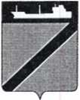 АДМИНИСТРАЦИЯ ТУАПСИНСКОГО ГОРОДСКОГО ПОСЕЛЕНИЯТУАПСИНСКОГО РАЙОНАПОСТАНОВЛЕНИЕот  16.12.2021                                                                                   № 1162г. ТуапсеО внесении изменения в постановление администрации Туапсинского городского поселения Туапсинского района от 28 декабря 2017 года № 1953 «О размещении сведений омуниципальных услугах (функциях), предоставляемых(исполняемых) администрацией Туапсинского городского поселения Туапсинского района в реестре государственных и муниципальных услуг (функций) Краснодарского края и о реестре муниципальных услуг (функций) администрации Туапсинского городского поселения Туапсинского района»В   соответствии с   Федеральными   законами    от  06  октября    2003 г. № 131-ФЗ «Об общих принципах организации органов местного самоуправления в Российской Федерации», от 31 июля 2020 г. «О государственном контроле (надзоре) и муниципальном контроле в Российской Федерации», с учетом протеста Туапсинской межрайонной прокуратуры от 14 октября 2021 г.  № 7-02-2021, п о с т а н о в л я ю:1. Внести в приложение № 1 к постановлению администрации Туапсинского городского поселения Туапсинского района от  28 декабря 2017 года № 1953 «О размещении сведений о муниципальных услугах (функциях), предоставляемых (исполняемых) администрацией Туапсинского городского поселения Туапсинского района в реестре государственных и муниципальных услуг (функций) Краснодарского края и о реестре муниципальных услуг (функций) администрации Туапсинского городского поселения Туапсинского района» изменение, исключив пункты 2 и 7 раздела 2 «Функции в сфере контрольно-надзорной деятельности» из «Реестра  муниципальных услуг и функций в сфере контрольно-надзорной деятельности администрации Туапсинского городского поселения Туапсинского района».2. Считать пункты 3, 4, 5, 6 раздела 2 «Функции в сфере контрольно-надзорной деятельности» соответственно пунктами 2, 3, 4, 5.23. Изменить наименование пункта 4 раздела 2 «Функции в сфере контрольно-надзорной деятельности» «Осуществление муниципального контроля за сохранностью автомобильных дорог местного значения в границах Туапсинского городского поселения Туапсинского района» на  наименование «Осуществление муниципального контроля на автомобильном транспорте, городском наземном электрическом транспорте и в дорожном хозяйстве в границах Туапсинского городского поселения Туапсинского района».4. Изменить наименование пункта 5 раздела 2 «Функции в сфере контрольно-надзорной деятельности» «Осуществление муниципального контроля за соблюдением правил благоустройства территории муниципального образования» на  наименование «Осуществление муниципального контроля в сфере благоустройства на территории Туапсинского городского поселения Туапсинского района».5. Общему отделу администрации Туапсинского городского поселения Туапсинского района (Кот А.И.) разместить настоящее постановление на официальном сайте администрации Туапсинского городского поселения Туапсинского района в информационно-телекоммуникационной сети «Интернет».6. Общему отделу администрации Туапсинского городского поселения Туапсинского района (Кот А.И.) обнародовать настоящее постановление в установленном порядке.7. Контроль  за  выполнением  настоящего постановления  возложить на заместителя главы администрации Туапсинского городского поселения Туапсинского района Заикина И.В. 8. Постановление вступает в силу со дня его обнародования.Глава Туапсинскогогородского поселенияТуапсинского района							     С.В. Бондаренко